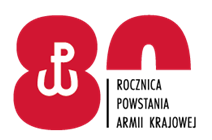 Kutno, 05 maja 2022 r.WYJAŚNIENIA TREŚCI SWZNA STRONĘ INTERNETOWĄ PROWADZONEGO POSTĘPOWANIADotyczy: postępowania prowadzonego w trybie przetargu ograniczonego pn.: „dostawa technicznych środków materiałowych do sprzętu wysokościowo-ratowniczego, spadochronowo-desantowego oraz sprzętu spadochronowego stosowanego w samolotach” – sprawa 59/2022Zamawiający – Wydział Techniki Lotniczej 3. Regionalnej Bazy Logistycznej, ul. Bohaterów Walk nad Bzurą, 99-300 Kutno, na podstawie art. 411 ust. 4 ustawy z dnia 11 września 2019 r. Prawo zamówień publicznych (Dz. U. z 2021 r. poz. 1129 ze zm.), dalej jako ustawa Pzp, udziela wyjaśnień w związku z wpłynięciem do Zamawiającego wniosku o wyjaśnienie treści SWZ w postępowaniu prowadzonym w trybie przetargu ograniczonego pn.: „dostawa technicznych środków materiałowych do sprzętu wysokościowo-ratowniczego, spadochronowo-desantowego oraz sprzętu spadochronowego stosowanego w samolotach”. Zgodnie z art. 135 ust. 6 ustawy Pzp, Zamawiający udostępnia poniżej treść pytania 
wraz z wyjaśnieniami, bez ujawniania źródła zapytania.Pytanie(…) uprzejma prośba o wyjaśnienie dotyczące zmiany treści SWZ. W zmianie SWZ wskazano zmianę terminu złożenia oferty na 12.05.2022 r., podczas gdy pierwotnie termin 10.05.2022 r. dotyczył składania wniosków o dopuszczenie do postępowania.Odpowiedź:Zamawiający informuje o oczywistej omyłce pisarskiej w zamieszczonej na stronie internetowej prowadzonego postępowania w dniu 29.04.2022 r. zmianie treści SWZ. Prawidłowy zapis to:Nowe terminy przedstawiają się następująco:Termin składania Wniosków o dopuszczenie do udziału w postępowaniu: 12.05.2022 r. godzina 08:00Termin otwarcia Wniosków o dopuszczenie do udziału w postępowaniu: 12.05.2022 r. godzina 08:05.Ponadto informuję, że zgodnie z treścią rozdz. XXI SWZ termin składania ofert wyznaczony zostanie w zaproszeniu do składania ofert.Z poważaniem……………………………KOMENDANT3. REGIONALNEJ BAZY LOGISTYCZNEJz upoważnieniaSZEF TECHNIKI LOTNICZEJ/-/ ppłk Mirosław MAJEWSKIRadosław Gustowski (tel. 261 430 103)05.05.2022 r.3RBLog-SZPB.2612